Personal Data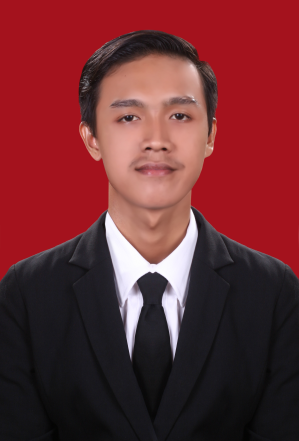 Full Name	: Fauzan Adhim	Nick Name	: FauzanGender	: MalePlace/Date of Birth	: Cirebon/ September 07th ,1993Address	: Kemang Ifi Graha , RT 13 RW 07,   Kelurahan Jatirasa, Kecamatan Jatiasih  Kota BekasiCell Phone	: 0896-57286370E-mail	: fauzanadhim07@gmail.comGPA	: 3.14Status	: SingleDriving License	: SIM CFORMAL EDUCATION BACKGROUNDPre School		: TK Nurul Yaqin , Jakarta  				            1998 – 1999Elementary School	: SDIT YAPIDH, Bekasi	 		                        1999 – 2005Junior High School	: SAHID ISLAMIC INTERNATIONAL BOARDING SCHOOL                                      ,Bogor 				                                    2005 – 2008Senior High School	: SMA Negeri 5 Bekasi 					2008 – 2011Bachelor Degree		: University of Semarang State, Economy Faculty,		2011 – 2015Majoring in Management  SKILL AND LANGUAGESKILL AND LANGUAGESKILL AND LANGUAGESKILL AND LANGUAGEHave skill, microsoft office and excel.Language: Indonesian and English (Intermediate Competency).Have skill, microsoft office and excel.Language: Indonesian and English (Intermediate Competency).Have skill, microsoft office and excel.Language: Indonesian and English (Intermediate Competency).Have skill, microsoft office and excel.Language: Indonesian and English (Intermediate Competency).ORGANIZATIONAL  EXPERIENCEORGANIZATIONAL  EXPERIENCEORGANIZATIONAL  EXPERIENCESpecificationPositionYearKomunitas Bhinneka Ceria, School and library of peoples Semarang. Comunitee who love and care about education youth in semarang.Volunteer2012-2013SEMINAR / TRAININGSEMINAR / TRAININGSEMINAR / TRAININGSeminar/training attendedSeminar/Training Institution YearStock Market OlympiadKSPM UNSSAF “UNNES Stock Exchange Study Forum”2013National Seminar “Stock Market”Otoritas Jasa Keuangan (OJK)2013National Seminar “Pemuda dalam arus korupsi dan sejarah.”BEM FIS UNNES2013Seminar “Radio  project, Ayo kerja di radio.”Pro Alma FM UNDIP, Comunitee radio college2013National Seminar “ Pasar Modal Indonesia Menuju Pasar Modal Dunia.”STIE PERBANAS, Surabaya2014WORKING EXPERIENCE WORKING EXPERIENCE WORKING EXPERIENCE SpecificationCompanyYearPractical Work Experience in PT JATENG LAND (Jawa Tengah Lahan Andalan)PT Jatengland2014 (On The Job Training)Junior Sales Executive in PT Astra International Tbk- Daihatsu Sales Operation, Daihatsu Bekasi BranchPT Astra International Tbk2016